Wil jij een bestuursjaar doen waarin je echt iets kunt betekenen voor studenten? De Landelijke Studentenvakbond (LSVb) is weer op zoek naar enthousiastelingen voor het bestuur 2017-2018. Ga voor meer informatie naar: https://lsvb.nl/nl/bestuursjaar/. Solliciteren kan tot 5 februari 2017.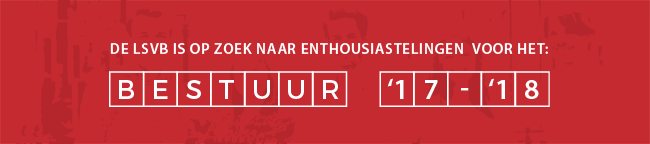 